Call to Order: Chairman Faron Wahl called the meeting to order. The roll call was called, and a quorum was present. 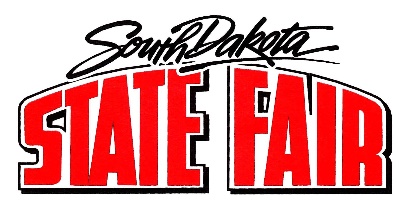 Members present: Faron Wahl, Jo Beal, Denise Muntefering, Loren Noess, Jamie White, Amanda Stade, Gary Sharp, Sherman Gose, Erin Yost, and Justin Bell.Staff members and others present: Secretary Hunter Roberts, Peggy Besch, Candi Briley, Representative from Office of Emergency Management, Jason Coenen, and Dr. Mendell Miller.Summary of Daily Events:Discussion items: Discussed parking issues and how parking is being abused. Will start towing practices.Discussed the concert and the need for additional people to aid with carding and selling beverage tickets.Commissioner Reports and Assignments:Members reviewed their assignments for the day. Adjourned.